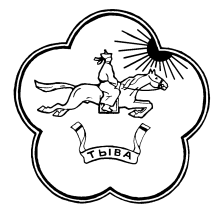 РЕСПУБЛИКА ТЫВА                  668360 Республика Тыва      ТЫВА РЕСПУБЛИКАНЫНТЕС-ХЕМСКИЙ КОЖУУН           Тес-Хемскийкожуун        ТЕС-ХЕМ КОЖУУННУНХУРАЛ ПРЕДСТАВИТЕЛЕЙ           с.Самагалтай             ТОЛЭЭЛЕКЧИЛЕР ХУРАЛЫ                                                                                            ул.А.Ч.Кунаа, 58  т.21-2-41Решение № 28от «29» мая 2019 года                                                                      с. СамагалтайИтоги социально-экономического развития Тес-Хемского кожууна за I квартал 2019 годаЗаслушав и обсудив информацию специалиста управления экономики и развития малого и среднего предпринимательства Куулар А.А. об итогах социально-экономического развития Тес-Хемского кожууна за 1 квартал 2019 года, Хурал представителей  Тес-Хемского кожууна РЕШИЛ: Принять к сведению информацию специалиста управления экономики и развития малого и среднего предпринимательства Куулар А.А. об итогах социально-экономического развития Тес-Хемского кожууна за 1 квартал 2019 года. Отметить: - рост естественного прироста населения; - увеличение объема промышленного производства; - выполнение плана собственных доходов бюджета; - рост численности субъектов предпринимательства.3. Настоящее решение обнародовать в установленном порядке. Глава-Председатель Хуралапредставителей муниципальногорайона «Тес-Хемский кожуун РТ» 					Донгак Ч.Х.Приложение к решению Хурала представителейТес-Хемского кожууна от «29» мая 2019 года №28Итоги социально-экономического развития Тес-Хемского кожууна за I квартал 2019 года1. Демографическая ситуацияВ Тес-Хемском кожууне по социально-экономическому паспорту численность населения на 01.01.2019 составляет 9312 чел., по статистике - 8522 человек (АППГ – 8442 чел.), отмечается увеличение на 0,94 %, т.е. на 80 человек. Население кожууна составляет 2,86 % от населения Республики Тыва. За I квартал 2019 года в кожууне зарегистрировано актов о рождении - 35, о смерти – 14, естественный прирост 21 человек. По сравнению с аналогичным периодом прошлого года отмечается увеличение показателя рождаемости на 10 чел., что повлияло на увеличение естественного прироста населения на 8 человек.  Показатель смертности - 14 случаев (за I кв. 2018г. – 12). Коэффициенты рождаемости и смертности составляют 8,21 и 3,28 на 1000 человек населения. За I квартал 2019 г. зарегистрировано 4 брака, по сравнению с аналогичным периодом прошлого года уменьшились на 4 случая. Разводов за 1 квартал 2019 г. не было.Миграционные данные находятся на стадии обработки.2. Развитие сельскохозяйственного производства и перерабатывающей промышленностиСельское хозяйство -  основная отрасль экономики кожууна. Традиционно-приоритетным является развитие отгонного животноводства. В хозяйствах кожууна разводится крупный рогатый скот, мелкий рогатый скот, лошади, верблюды, свиньи и птица.Численность поголовья скота в хозяйствах кожууна на 01.04.2019 г.При сравнительном анализе показателей отмечается увеличение поголовья КРС на 20% по сравнению с аналогичным периодом прошлого года или на 1686 голов; МРС на 18% или на 12138 голов. По сравнению с первым кварталом прошлого года лошади уменьшились на 39 голов.  За I квартал 2019 г. прогнозный показатель по производству мяса выполнен на 13,2% или 244 т., по сравнению с прошлым годом увеличился на 28,4 т. Шерсть выполнен на 24,8% и составил 21,2 т., молока на 2,2% или 46,9 т. при годовом плане 2090,9 т. За I квартал 2019 г. создано 11 крестьянско-фермерских хозяйств, из них 7 участников губернаторского проекта «Кыштаг для молодой семьи». Поставщиками ведутся работы по поставке древесины к зимним чабанским стоянкам участников.3. Развитие производственной инфраструктурыЗа I квартал 2019 г. выпуск хлеба и хлебобулочных изделий составил 29,9 тонны и увеличился объем на 66 % по сравнению с аналогичным периодом прошлого года. Общая стоимость произведенной продукции составляет 1045,7 тыс. рублей. В настоящий момент имеются 6 пекарен в сельских поселениях кожууна, из них 4 пекарен работают неформально в сельских поселениях, в таких как Самагалтай, Ак-Эрик, Шуурмак. Общий объем выпущенных кондитерских изделий составил 0,31 тонны (80,38%), общая стоимость 72 тыс. рублей. Обрабатывающая промышленность кожууна представлена за счет поставки древесины для участников проекта «Кыштаг для молодой семьи». По состоянию на 01.04.2019г. производство деревообработки составил 326 м3 деловой и дровяной древесины. Общая стоимость продукции составляет 702,3 тыс. рублей.Общий объем отгруженных товаров добывающих, обрабатывающих производств составляет 1820 тыс. рублей. 4. Строительство и ремонт дорог, транспорт и связьНа территории кожууна имеются 2 субъекта СМП, занимающиеся ремонтом автомобильных дорог (ООО "ДСК", ООО "Дороги Тувы").На содержание и ремонт автомобильных дорог республиканского значения на территории кожууна занимается ООО «ДСК», из республиканского бюджета за 1 квартал финансовые средства не выделено, число работников-4 чел., средняя заработная плата составляет 25 тыс. руб.На содержание и ремонт автомобильных дорог местного значения кожууна занимается ООО «Дороги Тувы» общее число работников 14 чел., среднемесячная заработная плата составляет 13 тыс. руб. Общая протяженность дорог местного значения по кожууну составляет – 370,9 км., в том числе с твердым покрытием 72,2 км., из них с усовершенствованным покрытием 13,85 км. За 1 квартал сделана паспортизация автомобильных дорог (10 улиц) в с. Самагалтай на сумму 99,0 тыс. рублей. Установлено уличное освещение ул. Самдан с. Самагалтай в количестве 25 ламп.Для повышения безопасности дорожного движения на территории Тес-Хемского кожууна запланированы следующие работы:- устройство грунтовой дороги на 1 км.- асфальтирование авт. дороги на 300 км.- уличное освещение ул. Рабочая с. Самагалтай и ул. О. Чадамба с. Ак-Эрик. - установка дорожных знаков вблизи образовательных учреждений кожууна,- установка дорожных ограждений.- мероприятия по безопасности дорожного движения детей в образовательных и дошкольных учреждениях. По муниципальной программе «Развитие транспортной системы на территории Тес-Хемского кожууна» на 2019 год предусмотрены 5599 тыс. рублей. По состоянию на 1 апреля 2019 года израсходованы 163,75 тыс. рублей.Финансирование по муниципальной программе (дорожный фонд кожууна)Транспортным обслуживанием населения кожууна занимаются индивидуальные предприниматели и частные перевозчики.Перевозка пассажиров за 1 квартал 2019 года составляет 1,9 тыс. чел. (АППГ-1,9 тыс. чел.). Пассажирооборот автомобильного транспорта составляет 329,0 тыс. пасс-км (АППГ- 329,0 тыс. пасс/км).СвязьКожуунный центр с двух сторон закольцован магистральным волоконнооптическим кабелем связи, с возможностью резервирования. В Самагалтайском участке Эрзинского КУЭС всего обслуживаются 312 абонентов телефонной связи, из них используемые населением 166, неиспользуемые – 142. Мобильная связь и интернет-услуги исправно обеспечиваются всеми операторами связи.В кожууне развивается спутниковое телевидение. В связи с прекращением с 03 июня 2019 года аналоговой трансляции общероссийских обязательных общедоступных каналов проведена работа по подготовке населения кожууна к переходу на цифровое телевидение. Осуществляется телевещание пакет РТРС-1, это 10 телевизионных каналов («Первый Канал», «Россия 1», «Матч ТВ», «НТВ», «Петербург – 5 канал», «Россия К», «Россия 24», «Карусель», «Общественное телевидение России», «ТВ Центр - Москва»). Запланирован запуск пакета РТРС-2 поле чего к имеющемуся пакету телевещания прибавятся еще 10 телевизионных каналов («РЕН-ТВ», «Первый развлекательный канал», «СПАС», «Домашний», «ТВ - 3», «Пятница», «Звезда», «МИР», «ТНТ», «Муз - ТВ»).Цифровые приставки реализуются в 3х магазинах на территории кожууна («Аллея», «Буяннай», «Аржаан»). Услугами почтовой связи занимается отделение почтовой связи в с.Самагалтай ФГУП «Почта России» с филиалами во всех сумонах, которые производят прием и отправку посылок, мелких пакетов внутри и за пределами страны, выплату денежных средств (пенсий, пособий по безработице, ЕДВ), распространение подписных изданий. В почтовых отделениях помимо печатных изданий, реализуются канцелярские товары и товары первой необходимости.В кожууне издается газета «Самагалдай», которая издается на русском и тувинском языках с периодичностью 1 раз в месяц, тираж – 650 экземпляров, печатается в ОАО «Тываполиграф».5. Строительство и реконструкция жилья и социальных объектовВ жилищном фонде по состоянию на 01 апреля 2019 года насчитывается 2077 квартир с общей площадью 110,988 тыс. кв. м. Обеспеченность жильем составляет 13,1 кв.м. что составляет 72% от норматива, на 52,4% ниже среднероссийской обеспеченности жильем (норматив – 18 кв.м., по РФ- 25кв.м.). Количество нуждающихся в улучшении жилищных условий 198 человек.За I квартал 2019г. введено 3 жилых домов с общей площадью 252 кв. м. (АППГ – 4 домов с площадью 268 кв. м.) уменьшение по сравнению с прошлым годом на 16 кв. м и составляет 94 %, выполнение годового плана ввода жилья 11,5%.С начала отчетного года проводятся работы пристроек по двум детским садам в с. Самагалтай. На стадии завершения подготовка документов на строительство школы в с. Ак-Эрик. По плану ожидается объявление тендерных торгов на строительство дома культуры в с. Шуурмак.  6. Жилищно-коммунальное хозяйство Жилищно-коммунальное хозяйство представлено банно-прачечным комплексом, 25 водоколонками, из которых функционируют 22. На территории кожууна в сфере жилищно-коммунального хозяйства зарегистрирован субъект малого и среднего предпринимательства ООО «Коммунальщик», который по концессионному соглашению обеспечивает водоснабжением населения.  Численность работников ООО «Коммунальщик» составляет - 4 чел., средняя ежемесячная заработная плата составляет 10 тыс. руб. С мая 2019 года начнутся работы по строительству здании водоколонки по ул. Шумовых д.8а с. Самагалтай ООО «Коммунальщиком». Вывозом твердых коммунальных отходов населения занимается ООО «Коммунальщик».На 2019 год в данной сфере было предусмотрено в местном бюджете 2068,7 тыс. рублей, за 1 квартал 2019 г. израсходовано 295,9 тыс. руб.Финансирование мероприятий по жилищно-коммунальному хозяйству за 1 квартал 2019 годаМероприятии по сбору задолженности населения за потребленные энергоресурсы - выявление пустующих домов имеющие задолженности за потребленные электроэнергии, обновление списков работающего населения кожууна и т.д. На 01 апреля 2019 г. задолженность населения Тес-Хемского кожууна составляет 17308 тыс. руб. по 2024 абонентам. Имущественные и земельные отношения.Общая территория кожууна 668723 кв. км., из них по категориям земель: лесной фонд занимает 224764 кв. м., земли запаса 771 га, земли населенных пунктов 878 га, земли сельскохозяйственного назначения 400261 га, особо-охраняемые земли 39857 га, земли промышленности 2192 га.В разрезе сельских поселений на 1 апреля 2019г. земельных участков с государственной регистрацией права - 4166 с общей площадью 1115,3 га. Без документов-148 участков общей площадью 133,2 га.  Свободных земель сельских поселений – 399,1 га, т.е. 26% от общей площади кожууна.Земельных участков сельскохозяйственного назначения с государственной регистрацией права – 46 с площадью 250896 га, без оформленных документов - 121, площадь составляет 27251 га.  Фонд перераспределения   составляет 295756,8 га или 44,2 % от общей площади.За отчетный период в отдел поступило всего 166 заявлений: через ЕПГУ 44 заявлений, через приемную председателя 12 заявлений, через многофункциональный центр 110 заявлений.В собственность оформлено 15 земельных участков общей площадью 1,5 га. В аренду оформлено 20 земельных участков сельскохозяйственного назначения общей площадью 572,37 га, 12 участков населенных пунктов общей площадью 9,9 га. С участниками государственной программы "Кыштаг для молодой семьи" заключено 16 договоров земельных участков сельскохозяйственного назначения с общей площадью 404,8 га. Комиссией по предоставлению бесплатных земельных участков на территории кожууна рассмотрено 11 заявлений, по результатам которых 11 гражданам были предоставлены бесплатные земельные участки, по 9 гражданам оформлены правоустанавливающие документы. За отчетный период предоставлено 9 бесплатных участков: из них пенсионерам - 6, с общей площадью 5572 кв. м.; молодым специалистам бюджетной сферы – 2, с общей площадью 1800 кв. м.; ветеранам боевых действий - 1, с общей площадью 800 кв. м. За 1ый квартал 2019 года поступило в бюджет кожууна от аренды земельных участков 227 927,83 рублей; от продажи участков 11 090 рублей; от аренды муниципального имущества 12 776,60 рублей.В 2019 г. за первый квартал специалистом по муниципальному земельному контролю было проведено всего 24 проверок, из них 23 проверок в отношении земельных участков физических лиц, 1 земельный участок по юридическому лицу, в т.ч. 3 внеплановых проверок в отношении земельных участков физических лиц. Поступило в бюджет 27405,86 рублей.ЗдравоохранениеЗа I квартал 2019 года в данной сфере израсходовано 710,7 тыс. рублей. Общая заболеваемость населения за 2018 г. составила 11052 чел. в сравнении с АППГ увеличение на 0,9% (АППГ – 10941). Показатель младенческой смертности в 2018 г. составил 15,1 (3 случаев) на 1000 родившихся живыми. В I квартале 2019 года случаев младенческой смертности не допущено. Всего по итогам 2018 года на учете состоят больных туберкулезом – 71 (в 2017 г. – 67), их них туберкулезом органов дыхания наблюдаются больных – 41 (в 2017 г. – 38), в том числе детей – 0 (в 2017 г. – 1), подростков – 0 (в 2017 г. – 0). Больных с бактериовыделением – 20 чел. – 28% (в 2017 г. – 19 чел. – 29%).За 2 месяца 2019 года впервые выявлено больных туберкулезом 2 случая из села Самагалтай. Сведения о выявленных случаях заболеваний при проведении диспансеризации: - на 1 месте болезни органов кровообращения прошедших диспансеризацию граждан; - на 2 месте болезни дыхательной системы; - на 3 месте болезни органов пищеварения.За 2 мес. 2019 года диспансеризацию прошли 246 человек, что составляет 19% от планового показателя. Из них, работающее население 125 человек, неработающие – 119. Сведения о выявленных случаях заболеваний при проведении диспансеризации:- на 1 месте болезни органов кровообращения прошедших диспансеризацию граждан;- на 2 месте прочие болезни;- на 3 месте болезни органов пищеварения. Выявлены факторы риска: нерациональное питание – 82 случая; низкая физическая активность – 65 случая; курение табака – 49 случаев. Лечебная работаОбразованиеВ Тес-Хемском кожууне всего 19 объектов образования: 8 школ, 10 детских садов, ДЮСШ.Общее количество учащихся на конец марта 2019г. составило 1730 чел., из них учащихся первых классов – 214 чел. Количество учеников, сдающих ЕГЭ в 2019г. – 55. Количество учеников, сдающих ОГЭ – 142.Количество работников в системе образования – 839 чел., из них женщин – 637 чел. (75,9%), педагогических работников – 391 чел., из них имеют высшую квалификационную категорию – 32 чел. (3,8%), первую – 134 чел. (16%), СЗД – 90 чел. (10,7%), без категории – 133 чел. (15,8%). Высшее профессиональное образование имеют – 288 чел. (73,6%) из 391 педагогов. Численность детей на 01.04.2019 г. от 1 до 6 лет в кожууне – 1560 человек. Количество детей, посещающих дошкольные образовательные учреждения 750, что составляет 48% от общего числа детей дошкольного возраста в кожууне. Дополнительное образование Тес-Хемского кожууна представлено в 9 общеобразовательных организациях, в 2019 учебном году: в 98 кружках, секциях посещают 2154 детей или 124% учащихся. В ДЮСШ занимаются 515 детей, ДШИ 222 детей.Средняя заработная плата педагогических работников общеобразовательных организаций Тес-Хемского кожууна составила 28790 рублей, по дошкольным организациям – 25900 рублей; в организациях дополнительного образования – 27460 рублей.За отчетный период в данной сфере за счет всех источников финансирования было израсходовано 67380,485 тыс. рублей.10. Культура, спорт и туризмЗа 1 квартал 2019 года МБУК ЦКС Тес-Хемского кожууна проведены 422 культурно-массовых мероприятий, по сравнению с прошлым годом, с охватом 29978 посетителями (АППГ-29749), в них участвовали 12208 человек (АППГ- 15391)   Всего за 1 квартал 2019 года проведены кожуунного значения 10 культурно-массовых мероприятий.На платной основе проведено 96 мероприятий, с охватом 7749 посетителей.За 1 квартал 2019 года план платных услуг 226,0 тысяча рублей, а фактическое выполнение   200,3 тысяча рублей.   В основном собственный доход заработано от проведения конкурсов, и от аренды помещений, а также от гастрольной деятельности.В библиотеках обслужено 2821 читателей, т.е. 44% выполнения плана отчетного периода, выдано 29167 книг, выполнение плана 37%.Доходы от платных услуг библиотек сельских поселений составили 36,2 тыс. рублей, что ниже на 11,81% по сравнению с аналогичным периодом прошлого года (АППГ –41,1 тыс. рублей). Выполнение годового плана составляет 25%. 11. По делам молодежи и спортаПо состоянию на 01 января 2019 года на территории кожууна насчитывается 3215 молодых людей в возрасте от 14 до 35 лет по данным администраций сельских поселений. Численность молодых семей составляет 322, в них детей 625. В кожууне имеется 19 детских и молодежных объединений, в том числе 3 волонтерских отряда с численностью 352 человек в возрасте от 14 до 70 лет.02 марта открыт Центр молодежных инициатив «Теве-Хая» с участием заместителей Председателя РТ Дамба-Хуурак А.П., Тунева М.В., и многих других гостей.Функционируют 25 спортивных сооружений для занятий физической культурой и спортом, с единовременной пропускной способностью 2945 человек. Из них, спортивных залов 8 с общей площадью 1908 кв.м., открытых плоскостных сооружений 13 с общей площадью 17687 кв.м.Количество работников в сфере физической культуры и спорта – 42, в том числе 2 специалиста отдела по делам молодежи и спорта, 12 – тренеров-преподавателей в МБОУ ДО ДЮСШ, 9 – в дошкольных образовательных учреждениях, 21 – учителей физической культуры, 1 – работник фитнес-центра. Всего за 1 квартал 2019 г. проведено 2 республиканских, 30 кожуунных соревнований, посетили -  3883 человек, из них принимали участие 1760 чел., сумонных - 62 соревнований, посетили –  4069 человек, из них принимавших участие 2347 чел. По кожууну учреждений, предприятий, занимающихся физкультурно-оздоровительным занятием - 63, численность регулярно занимающихся - 5226 человек, в том числе дошкольного возраста - 657, учащихся ОО – 1698. Всего на проведение спортивных мероприятий за 1 квартал 2019 года из местного бюджета израсходовано 73,7 тыс. руб., из внебюджетных источников 199,6 тыс. руб. Всего на физическую культуру и спорта израсходовано 836850 рублей. Финансирование мероприятий в сфере спорта Финансирование по молодежной политике  Всего на молодежную политику и спорт из местного бюджета израсходовано 86150 рублей. 12. Рынок трудаНа 1 апреля 2019 г. численность безработных граждан, состоящих на учете остается на уровне аналогичного периода прошлого года, т.е. 237 человек, из них получают пособие по безработице 222 чел.Численность безработных граждан на 1 квартал 2019 года по сравнению 1 квартала 2018 года уменьшилась на 0,4% в связи с направлением на вакантные рабочие места людей службой занятости, которые находятся в поиске постоянной работы.Численность экономически активного населения по кожууну составляет 5492 чел., численность экономически занятого населения 2835 чел. или 52% от экономически активного населения. За 1 квартал 2019 года за содействием в поиске подходящей работы обратились 182 граждан, из них 9 граждан, освободившихся из мест лишения свободы, инвалиды – 1 чел., дети-сироты в возрасте до 23 лет – 3 чел.Из числа безработных граждан 3,8% имеют высшее профессиональное образование, среднее профессиональное образование – 44,3%. Вместе с тем почти 51,9% безработных граждан не имеют специальности и опыта работы, что затрудняет их трудоустройство. Их трудоустройство усугублено тем, что на рынке труда существует несоответствие спроса и предложения рабочей силы. В среднем за I квартал 2019 года организациями на территории кожууна ежемесячно заявлялось в среднем 28 вакансий, через службу занятости в поисках работы обращались 45 человек. За 1 квартал 2019 года заявлено 184 вакансий.  С начала 2019 года центром занятости населения было заключено 15 договоров для реализации мероприятий по содействию занятости населения, из них:- по организации и проведению оплачиваемых общественных работ 6 договоров, направлено на общественные работы 33 человек. - по временному трудоустройству безработных граждан, испытывающих трудности в поиске работы, заключено 6 договоров, направлено 22 человек. - по временному трудоустройству несовершеннолетних граждан в возрасте от 14 до 18 лет в свободное от учебы время заключено 3 договоров, направлено на временное трудоустройство 24 человек. Заключено 9 договоров на профессиональное обучение и дополнительное профессиональное обучение безработных граждан, граждан пенсионного возраста и женщин, находящихся в отпуске по уходу за ребенком до достижения возраста трех лет. За 1 квартал 2019 год проведено 1 рейдовое мероприятие по легализации неформальной занятости, посещено 3 точек, составлен 1 акт проверки. В ходе проведения рейда выявлено 30 неформально занятых граждан, не имеющих трудовые договора, из них легализовано 30 работников (17,2% исполнения контрольного показателя).13. БюджетБюджет кожууна по плану за 1 квартал по собственным доходам составляет 9122,1 тыс. рублей, фактическое исполнение составило 119,2% или 10871,6 тыс. рублей, в том числе налоговые доходы поступили в сумме 10265,9 тыс. рублей или 117,3%, неналоговые доходы 605,7 тыс. рублей или 233,7%. По сравнению с аналогичным периодом прошлого года увеличились на 1843,4 тыс. рублей. Анализируя динамику доходов местного консолидированного бюджета по сравнению с прошлым годом, установлено, что доходная часть бюджета за I квартал 2019г. коэффициент роста увеличена на 21% т.е. на 1835 тыс. руб.Налоговые доходы за 1 квартал 2018 года к прошлому году увеличились на 1882,7 тыс. руб.  или на 23 % и составили 10265,9 тыс. руб.Неналоговые доходы поступили в сумме 605,7 тыс. руб. или 162,8 % от плана.Расходная часть бюджета муниципального района за 1 квартал 2019 года исполнено в сумме 133898,7 тыс. рублей при плане 538837,1 тыс. рублей, или 24,8 процентов к уточненной годовой бюджетной росписи. По сравнению с аналогичным периодом 2018 года расходы районного бюджета увеличились на 23923,7 тыс. рублей или на 21,7%. Структура расходной части бюджета муниципального района за 1 квартал 2019 14. Развитие предпринимательстваВ кожууне по состоянию на 01.04.2019 г. зарегистрировано 152 субъектов предпринимательства, в том числе 14 микропредприятий и 138 индивидуальных предпринимателей. Численность занятых в малом бизнесе составляет 5,4% от граждан занятых в экономике кожууна.  Общую численность занятых в малом бизнесе в 2019 году планируется увеличить до 229 чел. или 8% от общего населения занятых в экономике. За I квартал 2019 г. зарегистрировано 23 ИП, также 1 микропредприятие. Из 23 зарегистрированных в I квартале предпринимателей – 11 ГКФХ, 7 из них являются участниками губернаторского проекта «Кыштаг для молодой семьи». Функционируют 57 магазинов, 1 ломбард, 3 автозаправочных станций, 3 шиномонтажа, 2 аптеки, 9 точек общественного питания, 6 хлебопекарен.Субъектами предпринимательства кожууна за I квартал уплачено налогов на сумму 558,8 тыс. рублей.        В планах кожууна на 2019 год оказание субъектам малого и среднего предпринимательства поддержки в рамках национального проекта «Малое и среднее предпринимательство и поддержка индивидуальной предпринимательской инициативы». На сегодняшний день в рамках национального проекта утверждено 4 паспортов и календарных план-графиков. 15. Социальная защита населения	  За I квартал 2019 года по республиканскому регистру имеют право на ежемесячные денежные выплаты за счет средств республиканского бюджета 300 граждан, в т. ч. ветераны труда – 299, и труженики тыла – 1.   В 2019 году всего предусмотрено на выплату ЕДВ 3305,2 тыс. рублей. За I квартал 2019 года профинансировано всего 762,1 тыс. рублей, в том числе за услуги расходов связанный с доставкой ЕДВ 1,2 тыс. рублей.За 2019 год всего предусмотрено 3322 тыс. рублей. За I квартал 2019 года всего выплачено на оплату ЖКУ отдельным категориям граждан в сумме 1 349,0 тыс. рублей, в том числе за электроэнергию – 178,6 тыс. рублей, за газ – 197 тыс. рублей, за твердое топливо –  528,4 тыс.  рублей, за банковские услуги 0 рублей.В среднем на 1 льготника I, II, III групп получает в месяц в отопительный сезон 691,18 руб., а без отопительного сезона – 343,64 руб.  А детям – инвалидам зависит размер льгот по ЖКУ от количества, проживающих в семье и площади квартиры.По состоянию на 01 апреля 2019 года на учете состоят всего 1145 получателей ежемесячных пособий на 1904 детей в том числе на 453 одинокого родителя всего на 615 детей;                    Всего профинансировано и выплачены пособия с начала года 1 475,3 тыс. рублей, из них:на детей одинокого родителя 734,9 тыс.рублей.Пособие на детей в базовом размере 750,4 тыс.рублей.За 2019 год предусмотрено на ежемесячное пособие по уходу за ребенком до 1,5 лет и на единовременное пособие при рождении ребенка – 27 073,2 тыс. рублей.По состоянию на 01.04.2019 года на учете ежемесячного пособия по уходу за ребенком до 1,5 лет состоят 222 граждан. За I квартал 2019 года всего выплачено 5 240,4 тыс. руб., размер пособия на первого ребенка составляет 4588,43 рублей в месяц, на второго и последующих детей – 9176,85 рублей в месяц.По состоянию на 01.04.2019 года всего выплачено единовременное пособие при рождении ребенка обратились – 29 гражданам, всего выплачено 684,5 тыс. руб. Размер единовременного пособия составляет 24471,62 рублей.На выплату при рождении (усыновлении) первого ребенка в 2019 году предусмотрено 2 898,6 тыс. рублей. По состоянию на 01.04.2019 года за назначением ежемесячной выплаты при рождении (усыновлении) первого ребенка обратились – 64 граждан, всего выплачено 1 732,9 тыс. рублей. Размер пособия составляет 10655 рублей в месяц.      По состоянию на 01.04.2019 года по поданным заявлениям, на ежемесячные денежные выплаты на оплату жилищных субсидий за счет средств республиканского бюджета на учете состоят 319 граждан. При определении размера субсидии на оплату ЖКХ учитываются тарифы угля, электроэнергии и газа.В 2019 года на оплату жилищных субсидий предусмотрено всего 6140 тыс. рублей, за первый квартал профинансировано всего 2 320,0 тыс.  рублей, в том числе за электроэнергию – 307,0 тыс. рублей, за газ – 430,7 тыс. рублей, за твердое топливо –1 580,3 тыс.  рублей, за услуги банка 2,0 тыс. рублейНа основании Постановления Администрации кожууна № 431а от 15 октября 2018 года «Об организации работы по безналичному перечислению сумм задолженности за потребленные энергоресурсы населения Тес-Хемского кожууна» организованы работы совместно с сумонными администрациями кожууна, в феврале и марте месяцев 2019 года перечислены задолженности 38 малоимущим семьям на общую сумму 130,0 тыс. рублей, за банковские услуги перечислено 2,0 тыс. рублей.  Профинансировано и выплачено за I квартал 2019 год пособие на погребение в сумме 8036,35 рублей, на 1 получателя.16. Профилактика правонарушений и общественная безопасностьПо сведениям Информационного центра МВД по Республике Тыва   за 2 месяца 2019 года общая криминогенная обстановка на территории Тес-Хемcкого кожууна характеризуется значительным ростом зарегистрированных преступлений 23 (АППГ - 17) на 35,3%. Тяжкие и особо тяжкие преступления на уровне прошлого года 7 (АППГ - 7), из них 2 (АППГ – 0) убийства рост на 100%, зарегистрировано снижение умышленного причинения тяжкого вреда здоровью преступлений 2 (АППГ - 6) на - 66,7%, Умышленное причинение тяжкого причинения вреда здоровью со смертельным исходом 1 (АППГ – 0) рост на 100%.Снижение на 100% преступлений, совершенных в общественных местах, составила 0 (АППГ - 6), кражи скота на уровне 2 (АППГ - 2).Рост преступлений, ранее совершавших преступления 10 (АППГ - 6) на 66,7%. Преступления совершенными несовершеннолетними 1 (АППГ-0) рост на 100%. Преступления совершенных в состоянии алкогольного опьянения на уровне 8 (АППГ -8).Преступления, совершенные не работающими лицами 12 (АППГ - 12) на уровне, совершенными женщинами 2 (АППГ - 1) рост 100%.Подсобные хозяйства Все сельскохозяйственные предприятияКрестьянские (фермерские) хозяйстваСПК малыеЛичные подсобные хозяйстваКожуунПоголовье КРС010147921184539426% от общего поголовья00,114,6283100Поголовье коров0562819632633727% от общего поголовья00,115580100Поголовье МРС20676152231970984121768880% от общего поголовья0,261028952,5100Поголовье овце-козе-маток7849551036138791594334219% от общего поголовья0,214291145100Поголовье лошадей02191469103530355822% от общего поголовья0425,51853100Поголовье конематок013163867911452409% от общего поголовья0524,62644100Поголовье свиней002902257% от общего поголовья005704343Поголовье птицы001903937% от общего поголовья0033067100Поголовье верблюдов000055% от общего поголовья0000100100Наименование мероприятияСумма в тыс. руб.Источник средств1Паспортизация автомобильных дорог местного значения (10 улиц с. Самагалтай)99,0Местный бюджет2«Снабкомплектсервис» приобретение материалов уличного освещения с.Ак-Эрик, ул.Самдан с.Самагалтай64,76Местный бюджетИтого163,75Наименование мероприятияСумма в тыс. руб.Источник средств1Оплата электрической энергии потребленных административных зданий, водоколонок, уличного освещения на территории с. Самагалтай по договору № 2716258,0Местный бюджет2Под ответ для макета парка культуры и отдыха с.Самагалтай20,0Местный бюджет3Расчет потерь «Сайлык», Дружба 45а, Кунаа 18а11,4Местный бюджет4Под отчет Уржанай А.В. (штраф автомашин,и приобретены хоз. товары для здании)6,5Местный бюджетитого295,9Наименование мероприятияСумма в тыс. руб.Источник финансирования11- денежные выплаты медперсоналу  ФАПам, врачам, фельдшерам (акушерам и медсестрам), учреждениям скорой помощи  266,6ТФОМС22- денежные выплаты врачам терапевтам, педиатрам375,2ТФОМС33- оплата работы по родовым сертификатам68,9ФССИ Т О Г О:710,7№Профиль коекКол-во коекПоступило больныхПоступило больныхПоступило больныхИз числа поступившихИз числа поступившихВыписано больныхВыписано больныхУмерло больныхУмерло больныхПроведено больными койко-дней-фактПроведено больными койко-дней-факт№Профиль коеквсегоИз числа пост.Из числа пост.Пост. в экстр. порядкев экстр. порядке в теч. 1ых сутоквсегодетивсегодетивсегодети№Профиль коеквсегоДети 0-17 лет60 лет и старшеПост. в экстр. порядкев экстр. порядке в теч. 1ых сутоквсегодетивсегодетивсегодети1Всего42120349016527813112003303-1158630182Терапия7275-1013522274-2-1982-2.1Хирургия398112322139812--723692.2Травма41081716903610617--796682.3Инфекция5260176175834264176--157910392.4Педиатрия7286286-7238285285--184218422.5Гинекология126----26---300-2.6Патология297----96---607-2.7Ак.уход12----2---12-2.8Родильное113--5-13--77-2.9Туберк.ное1138-8--361-3668-Наименование мероприятияСумма в тыс. руб.Источник средствСПОРТ1Шагаа-201930,0Местный бюджет3Волейбол ко Дню Влюбленных4,8Местный бюджет4Лыжня России-20197,4Местный бюджет5Мини-футбол к 23 февраля4,5Местный бюджет6Спартакиада среди женщин5,5Местный бюджет7Настольный теннис 3,5Местный бюджет8Республиканский турнир по баскетболу среди ветеранов18,0Местный бюджетВсего73,7Местный бюджетНаименование мероприятияСумма в тыс. руб.Источник средствСПОРТ1Открытие Центра молодежных инициатив12,45Местный бюджетНаименование01.04.201801.04.201801.04.201901.04.2019НаименованиеСумматыс. руб.Удельный вес %Сумматыс. руб.Удельный вес %Налоговые доходы8383,292,810265,994,4Налог на доходы физических лиц5561,766,37390,871,9Доходы  от уплаты акцизов по подакцизным товарам продукции), производимым на территории Российской Федерации1179,814,11511,814,7Налоги на совокупный доход461,95,5558,85,4Налог на имущество 429,35,1207,32,1Земельный налог505,46257,22,5Государственная пошлина245,133403,4Неналоговые доходы653,47,2605,75,6Доходы от использования имущества, находящегося в государственной и муниципальной собственности28743,9243,940,2Платежи при использовании природными ресурсами90,313,879,713,2Прочие доходы от компенсации затрат государства39,66110,119Доходы от продажи материальных и нематериальных активов34,1611,12Штрафы, санкции, возмещение ущерба177,728131,920,6Прочие неналоговые доходы бюджетов сельский поселений24,72,3295Всего 9036,610010871,6100         НаименованиеИсполнено2018г.,               тыс.рублейУточненная бюджетная роспись на  2019год, тыс.рублейИсполнено за   1 кв. 2019 г., тыс.рублей% исполне-ния к уточненному плану  2019 года% к исполнению 2018 годаУдельный весв структуре расходов             за 2019 г, %Общегосударственные вопросы33436,332738,38565,326,225,66,4Национальная оборона801,5817,2204,32525,50,2Национальная безопасность и правоохранительная деятельность1560,61612,2285,617,718,30,2Национальная экономика25070,811524,71023,48,94,10,8Жилищно-коммунальное  Хозяйство27754990,2210,94,27,60,2Социально-культурная сфера, в том числе:458707,8468211,1119034,725,42688,9- образование353748,7362164,993641,425,926,569,9- культура, кинематография42023,547302,610690,322,625,48-средства массовой информации173,718024,813,814,30,02- социальная политика62268,657935,61462625,223,510,9- физкультура и  спорт 393,337852,213,813,30,04- здравоохранение100250Обслуживание государственного и муниципального долга80Межбюджетные  Трансферты15742,518863,44574,524,329,13,4ВСЕГО538094,4538837,1133898,724,824,9100